Фототаблица осмотра рекламной конструкции Расположенной по адресу: ул. Энергетиков 3/1 от 18.03.2022.Съёмка проводилась в 14 часов 50 минут телефоном Xiaomi RedMi note 9PRO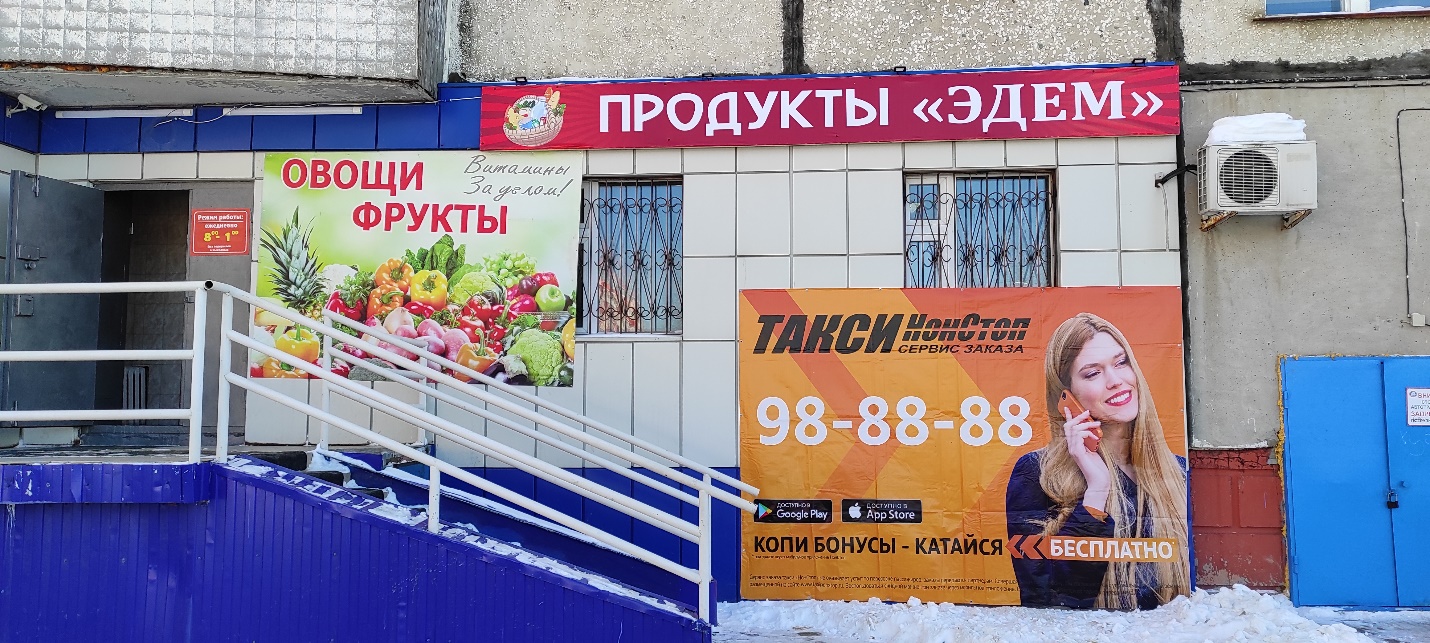 